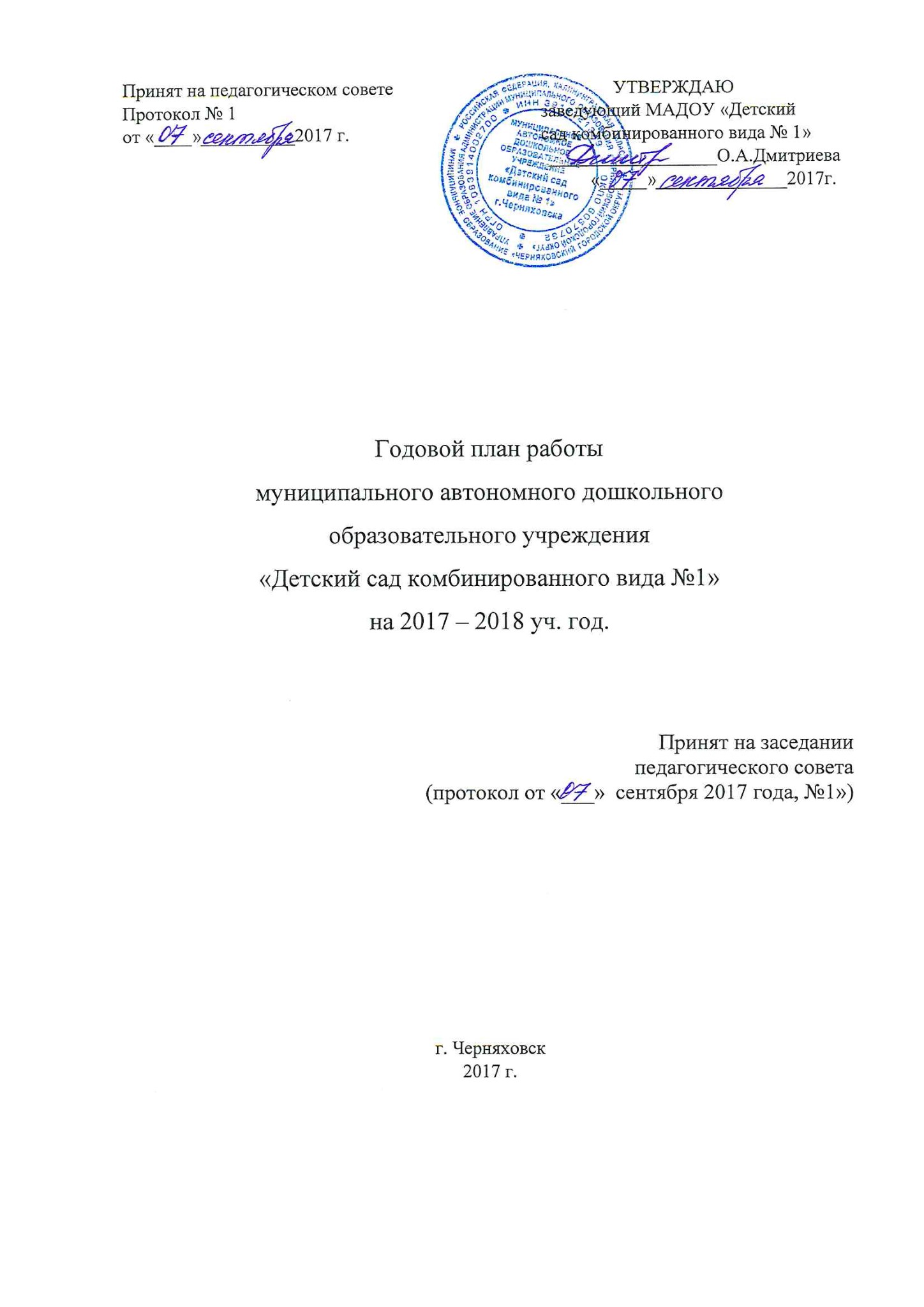 Годовой план МАДОУ«Детский сад комбинированного вида №1»составлен в соответствии 1.Федеральным законом  «Об образовании в Российской Федерации» (от 29.12.2012 года  № 273-ФЗ)2.Федеральным государственным образовательным стандартом дошкольного образования (приказ Министерства образования и науки РФ от 17 октября 2013 г. №1155)3.Санитарно-эпидемиологическими требованиями к устройству, содержанию и организации режима работы ДОУ (СанПиН 2.4.1. 3049-13).4.Примерной основной образовательной программой дошкольного образования «Детство» под редакцией Т.И. Бабаевой, А.Г. Гогоберидзе, О.В. Солнцевой и др.  СПб.: ООО «Издательство «Детство-Пресс», Издательство РГПУ им. А.И. Герцена, 2014 и  «Мир открытий» под общей редакцией Л.Г.Петерсон, И.А. Лыковой (далее – ПООП ДО «Мир открытий») для детей младшего, среднего и старшего  возраста.Цели и задачи на новый учебный год. На основании выводов и результатов  анализа деятельности учреждения за прошлый год определены цели и задачи учреждения на 2016 – 2017 уч.г. Цель работы: построение работы ДОУ в соответствии с ФГОС, создание благоприятных условий для полноценного проживания ребенком дошкольного детства, формирования основ базовой культуры личности,  всестороннее развитие психических и физических качеств в соответствии с возрастными и индивидуальными особенностями, подготовка ребенка к жизни в современном обществе.Задачи:1.Продолжать работу по созданию условий  для сохранения и укрепления здоровья воспитанников, формировать у детей представления о здоровом образе жизни и основах безопасности жизнедеятельности. 2.Способствовать  развитию у детей речевой активности, любознательности, стремлению к самостоятельному познанию и размышлению  посредством театрально игровой деятельности.3.Углубить работу по нравственно – патриотическому воспитанию детей через приобщение к истории и культуре родного края. Содержание блоков годового плана на 2017-2018 уч. год1.Нормативное – правовое обеспечение 
Цель работы по реализации блока: приведение нормативно-правовой базы учреждения  в соответствие с требованиями ФГОС ДОУ. Управление и организация деятельностью учреждения в соответствии с законодательными нормами РФ.2.Информационно – аналитическая деятельность МАДОУ Цель работы по реализации блока: совершенствование и развитие управленческих функций с учетом ФГОС, получение положительных  результатов работы посредствам информационно – аналитической деятельности.3.Организационно – методическая работа МАДОУЦель работы по реализации блока: совершенствование работы учреждения в целом, педагогического коллектива, работы с родителями, выявление уровня реализации годовых и других доминирующих задач  деятельности ДОУ; совершенствование и развитие с учетом ФГОС, получение положительных  результатов работы посредствам педагогической деятельности.Педагогические советыРМОСеминары – практикумы.                КонсультацииМетодический день (открытые НОД, коллективные просмотры).Изучение деятельности.Смотры – конкурсы.Оснащение методического кабинета Активные формы работы с детьми (в рамках дополнительного образования.)Активные формы работы с педагогамиВзаимосвязь в работе ДОУ с семьей.Информационно-педагогическое просвещение родителейЦель: Оказание родителям практической  помощи в повышении эффективности воспитания,  развития дошкольников.Работа с кадрамиРабота с молодыми педагогами.Преемственность дошкольного и начального общего образованияЦель: обеспечение преемственности и непрерывности в организации образовательной, воспитательной, учебно – методической работы между дошкольным и начальным звеном образования.Становление внешних связей (сетевое взаимодействие)План выставочного комплекса.Медико-педагогический консилиум
Цель: Обеспечение комплексного взаимодействия педагогов, специалистов для преодоления проблем в индивидуальном развитии ребенка.№п/пСодержание работыдатаответственные/участники1.Расширение нормативно – правовой базы на 2017 – 18 уч. годв течение годаЗаведующий МАДОУ, зам.зав. по УВР, старший воспитатель.2.Разработка нормативно – правовых документов, локальных актов о работе учреждения на 2017 – 2018 уч. годв течение годаЗаведующий МАДОУ, зам.зав. по УВР, старший воспитатель.3.Внесение изменений в нормативно – правовые документы по необходимости (распределение стимулирующих выплат, локальные акты, Положения и др.)в течение годаЗаведующий МАДОУ, зам.зав. по УВР, старший воспитатель.5.Разработка текущих инструктажей по ОТ, ТБ и охране жизни и здоровья детей.в течение годаОтветственный по ОТ зам зав по АХР6.Производственные собрания и инструктажив течение годаОтветственный по ОТ зам зав по АХР№п/пСодержание работыдатаответственные/ участники1.Кадровое обеспечениев течение годаЗаведующий МАДОУ2.Итоги деятельности МАДОУ за 2017 – 2018учебный год, анализ проделанной работы, подведение итогов и выводов:-  проблемный анализ деятельности образовательного учреждения по направлениям: (анализ воспитательно-образовательного процесса в ДОУ.август -сентябрьЗаведующий МАДОУ, зам.зав. по УВР, старший воспитатель.3. Ключевые направления работы учреждения на 2017 – 2018 учебный год, составление планов по реализации данной работы.август -сентябрьЗаведующий МАДОУ, зам.зав. по УВР, старший воспитатель4.Составление перспективных планов воспитательно-образовательной  работы педагоговавгуст -сентябрьПедагоги МАДОУ5.Проведение педсоветов, инструктажей, и др. форм информационно – аналитической деятельности.в течение годаЗаведующий МАДОУ, зам.зав. по УВР, старший воспитатель6.Оформление наглядной информации, стендов, памяток по текущим  управленческим вопросам.в течение годаЗам.зав. по УВР, старший воспитатель7.Организация взаимодействия между всеми участниками образовательного процесса: дети, родители, педагоги.в течение годаЗам.зав. по УВР, старший воспитатель, педагог –психолог.№СодержаниеДатаОтветственные/участники.1.Педагогический совет №1«Установочный»Тема : Приоритетные направления образовательной политики ДОУ.Цель: Принятие и утверждение плана работы деятельности учреждения на новый 2017 - 2018 учебный год.1.Анализ летней оздоровительной работы.2. Итоги готовности МАДОУ к новому учебному году (по итогам проверки в учреждении).3.Утверждение годового плана работы ДОУ на 2017 – 2018 уч. год.учебного плана , сетки НОД, 4.Утверждение кандидатур руководителей творческих групп.5. Утверждение рабочих программ педагогов  в соответствии с ФГОС.6. Утверждение положения о работе клуба с родителями «Наш ребенок»7. Принятие положений по разным направления деятельности.10. Обсуждение и принятие решений.09.17г.Зав МАДОУ.Зам. зав по УВР.Старшийвоспитатель.Педагоги  2.Педагогический совет №2 в форме мозгового штурмаТема: «Современные подходы к обеспечению физического развития детей в ДОО »Цель :  поиск путей оптимизации системы мер по охране и укреплению здоровья детей.1.Вступительное слово  заведующего МАДОУ 2. Деловая игра: 1.Страница первая «Вводная»
Игровое упражнение «Если бы я была добрым волшебником, чтобы я сделала  для  того, чтобы все дети на земле были бы здоровыми!»
Упражнение «Ассоциации»: Какие ассоциации возникают у вас, когда вы думаете о здоровье ребёнка?2.    Страница вторая «Информационная»
3.    Страница третья «Педагогическая копилка»
4.    Страница четвертая «Домашнее задание»
5.    Страница пятая  «Делимся опытом»
6.    Страница шестая  «Только у нас!»7.Страница седьмая  «Зарядка для ума» «Мозговой штурм»
8.Страница восьмая  «Экспертное заключение» (Знакомство с результатами тематического контроля ).9.Страница девятая  «Страница мудрых мыслей» (Аналитическая)
10.Защита проектов «Мы выбираем здоровье»11. Рефлексия. «Что мне дал этот педсовет» 12.Подведение итогов и проект решения педагогического совета. 
11.17.Зав. МАДОУ.Зам.зав.по УВР.Старшийвоспитатель.Инструктор по физической культуре.3.Педсовет №3Тема: «Формирование основ речевой и театральной культуры дошкольников»Цель: расширить знания педагогов о театрализованной деятельности, показать целесообразность использования в процессе развития дошкольников.1. Итоги тематического контроля «Развитие творческоговоображения детей старшего дошкольного возраста» (Справка)2. Итоги смотра-конкурса театрализованных уголков.3. Педагогические возможности театрализованной деятельности в развитии ребенка-дошкольника.4. Театральный  КВН.5.Презентация работы по развитию речи детей через театрализованную деятельность.6.Обсуждение и принятие решений01. 18.Зав. МАДОУ.Зам. зав.по УВР.Старшийвоспитатель.Воспитатели.Творческая группа. Специалисты.4.Педагогический совет №4Тема: «Приобщение дошкольников к русской народной культуре»Цель: повышение профессионального уровня педагогов в работе с детьми по
нравственно-патриотическому воспитанию.1.Презентация «Нравственно-патриотическое воспитание дошкольников» «Воспитание нравственно-патриотических чувств у детей дошкольного возраста» . 2.«Современные подходы к нравственно-патриотическому воспитанию старших дошкольников в соответствии с ФГОС.3.«Нравственно-патриотическое воспитание дошкольников посредством игры» — (из опыта работы воспитателей средних групп).4.«Взаимодействие ДОУ и семьи по патриотическому воспитанию дошкольников» — (воспитатели старших групп).5.Итоги тематической проверки на тему: «Патриотическое воспитание детей в условиях ДОУ» Практическая часть:- дискуссия «Как научить ребенка поступать нравственно?»-деловая игра: «Педагогический экспресс». 6.Рефлексия «Все в наших руках».7. Обсуждение и принятие решений04. 18.Зав. МАДОУ.Зам.зав.по УВР.Старшийвоспитатель.Руководитель творческой группы по познавательномуразвитию.Воспитатели.Специалисты.5.Педсовет №5 «Итоги работы ДОУ(традиционная форма проведения):Цель : Реализация основных задач работы МАДОУ за 2017– 2018уч.г.
Цель: Подвести итоги работы коллектива за учебный год, проанализировать  работу по выполнению задач годового плана. Наметить перспективы на следующий учебный год. 
1. Анализ  работы педагогического коллектива в   учебном году. Достижения. Проблемы2.Результаты освоение образовательной программы  ДО.
3. Анализ готовности детей к обучению в школе. (Итоги мониторинга освоения основной образовательной программы)
4. Анализ состояния работы по повышению профессионального мастерства педагогов. 
5.Роль управленческих решений в повышении качества  образования дошкольников
( по итогам выполнения решений     предыдущих педсоветов).
6. Итоги работы по дополнительному образованию дошкольников.
7.Перспективы работы коллектива на следующий учебный год. 8. Отчеты руководителей творческих групп.9.Обсуждение и принятие решения.05. 18.Зав. МАДОУ.Зам зав. по УВР. Старшийвоспитатель.Специалисты.Воспитатели.Руководители творческих групп.№СодержаниеДатаОтветственные1.Тема: «Современные подходы нравственно – патриотического воспитания дошкольников в ДОУ»Мастер-  класс (с педагогами, воспитанниками, родителями)Цель знакомство с педагогическим опытом, системой работы, авторскими находками и результатами работы.Март – апрель В течение годаЗав. МАДОУ.Зам зав. по УВР. Старшийвоспитательтворческая группа.Музыкальные руководители.Специалисты.    СодержаниеДатаОтветственные1.Семинар-практикумТема: «Семинар (мастер-класс) для воспитателей по теме "Формирование у детей дошкольного возраста культуры здоровья, повышение мотивации к его сохранению через использование здоровьесберегающих технологий»Цель семинара (мастер-класса): освоение и последующее применение технологий в практической деятельности педагога-воспитателя.Задачи: занятия:Дать определение понятию здоровья.Познакомить участников мастер-класса с опытом работы по применению здоровьесберегающих технологий в ДОУ, посредствам развивающей среды по физическому воспитанию.Форма проведения: педагогическая мастерская.Сентябрь -октябрьЗам. зав. по УВР.Ст.воспитательИнструктор по физической культуре.2.3.Семинар – практикумТема: Использование театрально – игровой деятельности в развитии речи дошкольников.Цель:  Повысить компетентность  педагогов,  как  театральная игровая  деятельность помогает развитию речи детей.Задание №1 «Разминка».Задание №2  «Пальчиковый игротренинг»Задание №3  «Покажи- узнай» Задание №4  «Я дружу с интонацией»Семинар- практикум для педагогов по нравственно- патриотическому воспитанию дошкольников.Деловая игра «Слабое звено».Цель: уточнить и закрепить знания участников семинара-практикума по нравственно-патриотическому воспитанию дошкольников.Задачи: -Повысить педагогическую компетентность педагогов по вопросам нравственно-патриотического воспитания. - Обобщить знания педагогов о формах и методах работы по патриотическому воспитанию. - Развивать способ анализа своей деятельности и деятельность другого участника в процессе игры, проявляя педагогический такт; -  Расширять кругозор каждого участника семинара по краеведению. Форма: деловая иградекабрьянварь- февральЗам. зав. по УВР.Старший воспитатель.Инструктор по физической культуре.Зам. зав. по УВР.Старший воспитатель.Воспитатели.Рук. творческой группы.№СодержаниеДат аОтветственные «Формирование основ безопасности жизнедеятельности в физическом воспитании»ОктябрьЗам. зав. по УВР.Старший воспитатель.Инструктор по физической культуре.2.Консультация – практикум « Проведение занятий по ФЭМП по программе «Мир открытий» (Игралочка)ноябрьЗам. зав. по УВР.Старший воспитатель.3.«Развитие речи детей посредством театрализованной деятельности»ДекабрьЗам .зав. по УВР.руководитель творческой группы, учитель – логопед.4.Как оформить потрфолио на ребенкаФевральЗам .зав. по УВР.Старший воспитатель.5.Мини – музей как одна из форм нравственно –патриотического воспитания дошкольников.мартЗам.зав. по УВР.Старший воспитатель.Руководитель творческой группы.6.«Составляющие психологического комфорта и здоровья дошкольников»апрельЗам.зав. по УВР.Старший воспитатель.Педагог – психолог.№Содержание работы.ДатаОтветственные1.Движение – это жизнь!Тема:  неделя по физическому  развитию «Движение – это жизнь!»Форма: творческая мастерскаяЦели недели:  закрепление и совершенствование двигательных навыков воспитанников. Задачи недели:укрепление здоровья детей, содействие гармоническому физическому развитию;развитие основных физических качеств: быстроты, силы, ловкости, выносливостиразвитие познавательного интереса, индивидуальных, творческих способностей; формирование, закрепление и совершенствование двигательных навыковПлан проведения спортивной недели.«Открытые просмотры НОД;«Весёлые старты», конкурс «Творческая мастерская»;«Оздоровительная прогулка;«Фестиваль подвижных игр»Мастер – класс от «старого рояля»НоябрьЗам. зав. по УВР.Старший воспитатель.Инструктор пофизической культуре.Педагоги.2.Играем – речь развиваемОткрытый просмотр НОД в средней, старшей, подготовительных группах;-  Деловая игра «Организация и методика проведения словарной работы с дошкольниками на занятиях и вне».Тренинг общения «Познай себя» Взаимодействие с родителями:
День открытых дверей: 
– посещение занятий;
- совместная деятельность педагогов с родителями (игры, беседа);
- оформление         стендовой
информации (по данной теме);
- консультация «Возможности семьи  в речевом развитии ребёнка».Декабрьянварь Зам. зав. по УВР.Старший воспитатель.Воспитатели.Специалисты.Творческая группа по познавательному направлению.3.Недели здоровья (осенняя, зимняя, весенняя).Неделя психологииПсихологическая акцияЦель: расширение представлений участников за счет внесения в их жизнь новых дополнительных смыслов, неформального общения, эмоциональных красок. Создания в ДОУ благоприятного эмоционального климата.Неделя по ПДД «Зеленый огонек»Неделя по пожарной безопасностиВ течение годаИнструктор по физической культуре.Воспитатели.Педагог – психолог.Зам.зав по УВРСтарший воспитатель.Воспитатели.Зам.зав по УВРСтарший воспитатель.Инструктор по физической культуре. Воспитатели.№.СодержаниеДатаОтветственные1.Деятельность ДОУ по созданию условий  для сохранения и укрепления здоровья воспитанников, формирование представлений о здоровом образе жизни и основах безопасности жизнедеятельности.СентябрьноябрьЗам. зав. по УВР.Старший воспитатель.2.Деятельность ДОУ по развитию у детей речевой активности, любознательности, стремлению к самостоятельному познанию и размышлению  посредством театрально игровой деятельности.ДекабрьфевральЗам. зав. по УВР.Старший воспитательРук.творческой группы.3.Деятельность ДОУ по нравственно – патриотическому воспитанию детей через приобщение к истории и культуре родного края. ФевральапрельЗам. зав. по УВР.Старший воспитательРук творческ.гр 4.По самообразованию педагогов (см. план по самообразованию).В течение года.Зам. зав. по УВР.Ст.воспитатель.№СодержаниеДатаОтветственные1.Смотр – конкурс «Готовность к учебному году».Цель: организация предметно – развивающей среды и жизненного пространства для обеспечения разнообразной деятельности детей.Август -сентябрьЗам. зав. по УВР. Зам. зав по АХР.Старший воспитатель.Воспитатели.2.Аукцион пособий.Цель :поддержка и развитие педагогического опыта и инициативы в области дошкольного образования.Конкурс чтецов (по временам года)Ноябрь-декабрьЗам. зав. по УВР.Старший воспитатель.Воспитатели Рук. Творческой группы3.Смотр – конкурс : «Лучший уголок, мини – музей по нравственно – патриотическому воспитанию»Цель: создание условий для организации разнообразной  деятельности по патриотическому воспитанию.январьЗам. зав. по УВР.Старший воспитатель.Воспитатели Рук. Творческой группы4.Конкурс на лучшее портфолио Цель: Отразить мир представлений ребёнка о себе для себя и мир представлений о  себе  для других. Задачи конкурса:1.Вовлечение  детей и взрослых в совместную деятельность по  составлению портфолио.2.Сохранение индивидуального характера портфолио  каждого ребёнка.февральЗам. зав. по УВР.Старший воспитатель.Рук. Творческой группы.Воспитатели.№СодержаниеДатаОтветственные1.Комплектование библиотеки методического кабинета ДОУ в соответствии с ФГОСВ течение годаЗам. зав. по УВР.Старший воспитатель.2.Систематизировать методические материалы в соответствии с основными линиями развития ребенкаВ течениегода.Зам. зав. по УВР.Старший воспитатель.3.Пополнить методический кабинет пособиями по разделу ОБЖ, ПДД.В течение года.Зам. зав. по УВР.Старший воспитатель.4. Пополнить методический кабинет пособиями по изобразительной деятельности.Сентябрь - октябрьЗам. зав. по УВР.Старший воспитатель.5.Оформления стенда «Наше творчество»В течение года.Зам. зав. по УВР.Старший воспитатель.6.Подбор материала для оформления уголков  нравственно – патриотическому воспитанию, ФЭМП.ноябрь - декабрьЗам. зав. по УВР.Старший воспитатель.7.Систематизировать методическую литературу по разделам реализуемых программ.В течениегода.Зам. зав. по УВР.Старший воспитатель9.Пополнить методический кабинет современной методической литературой.В течениегода.Зам. зав. по УВР.Старший воспитатель№СодержаниеДатаОтветственные1.«Грамотейка»  социально – педагогической направленности.В течение годаУчитель – логопед.Бескоровальная Н.В.Онуфриенко Н.В.учитель – логопед Анисова Е.А.2.«Вокально – музыкальная студия»-художественной направленности В течение годаМузыкальный руководитель.Турченева С.В.3.«Изостудия»-художественной направленностиВ течение годаПедагог доп. образования Лялякина Н.Э.4. «Ритмическая мозаика» -художественной направленностиВ течение года.Музыкальный руководитель Омарова С.В. №СодержаниеДатаОтветственные1.Клуб «Живое слово»1 раз в кварталУчитель – логопедБескоровальная Н.В.2.Клуб «Родник»1 раз в кварталПедагог – психологТишина Н.В.3.Неделя психологического здоровьяПедагог – психологТишина Н.В.4.Мастер – класс «Красота России»январьЗам. зав по УВР.Ст. воспитательРуководитель творческой группы.Преподаватель ДХШ  Лялякина Н.Э.6.Мастер – класс по запросу педагогов, родителей.февральЗам. зав по УВР.Ст. воспитательПедагог дополнительного образования Ляляякина Н.Э.7Творческие группы по социально – коммуникативному развитию, познавательному, художественно – эстетическому, речевому.В течение годаЗам. зав по УВР.Ст. воспитательРуководители творческих групп.№СодержаниеДатаОтветственные1.День открытых дверей «Презентация МАДОУ»Август-СентябрьЗав. МАДОУ.Зам. зав. по УВР.Старший воспитатель.2.Информационно-справочные стенды:
Задача: пропагандировать и знакомить родителей с  работой ДОУ.В течение годаЗав. МАДОУ.Зам. зав. по УВР.Старший воспитатель.Инструктор по физическому воспитанию.3.Выпуск тематических газет (  с обзором интересных событий из жизни МАДОУ);«Специалисты советуют»;  «Советы Доктора Айболита»;
1 раз в квартал Зам.зав. по УВР.Старший воспитатель.Музыкальные руководители.Инструктор по физической культуре. Педагог - психолог4.Педагогическое просвещение родителей.
Задача: Повышение психолого-педагогической компетентности родителей, привлечение их к активному участию в образовательном процессе.Групповые родительские собрания . Семинары – практикумы .Совместная деятельность  образовательного учреждения и родителей.
Задачи: привлечение родителей к активному участию в образовательном процессе.
1. Работа клуба «Наш ребенок»
2.Участие родителей в совете ДОУ, в разработке локальных актов учреждения (Устав, Образовательная программа). 
3.Спортивный праздник, посвященный Дню Отечества;
4. «Неделя здоровья»,  «День открытых    дверей», «Общее родительское собрание»5. Выставки для детей и родителей:
«Галерея детского творчества» (тематические выставки).
6.Участие  в акциях, проводимых в ДОУ.В течение года.Зам. зав. по УВР.Ст. воспитатель5.Досуговые  мероприятия:- совместные праздники.-театрализованные представления.-конкурсы, викторины.-семинары – практикумы.-тренинги-фестивалиВ течение года.Зав. МАДОУ.Зам. зав. по УВР.Старший воспитатель.Музыкальные руководители.Инструктор по физической культуре6.Субботник по благоустройству территории. Смотр – конкурс на лучший участок МАДОУ.Зам. зав. по УВР.Старший воспитатель7.Повышение правовой и педагогической культуры родителей.В течение года.Зав. МАДОУЗам. зав. по УВР.Старший воспитатель.8.Родительские тренинги и анкетирование по проблемам воспитания и образования дошкольников.В течение года.Зав. МАДОУЗам. зав. по УВР.Старший воспитатель.9.Творческие отчеты педагогов дополнительного образования(спектакли, выставки по изобразительной деятельности, концерты, музыкально – ритмические композиции)Апрель – май.Педагоги дополнительного образования.10.Наглядная педагогическая пропаганда (информационные корзины, информационные письма по заявленной теме, тематические выставки.)В течениегода.Зав. МАДОУЗам. зав. по УВР.Старший воспитатель.Воспитатели.11.Проведение праздника : «Мой родной дом».сентябрьЗав. МАДОУЗам. зав. по УВР.Старший воспитатель.Воспитатели.12.Проведение праздников: «В здоровой семье – крепкие дети» с приглашением многодетных семей, выдающихся спортсменов, почетных граждан.В течение годаЗав. МАДОУЗам. зав. по УВР.Старший воспитатель.Воспитатели.Инструктор по физической культуре13.Консультирование родителей по проблеме внедрения ФГОС ДО с целью повышения уровня их компетентности.В течение года.Зав. МАДОУЗам. зав. по УВР.Старший воспитатель.№СодержаниеДатаОтветственные1.2016г2016г.Создание (корректировка) плана – графика повышения квалификации и переподготовки педагогических, руководящих работников в связи с введением ФГОС ДО.Повышение квалификации педагогических работников через систему внутреннего обученияСоставление прогноза обеспечения кадрами ДОУ на 2017-18г. и на перспективу.1. Курсы повышения квалификации:По плануПо плану обучения.Зав. МАДОУЗам. зав. по УВР.Старший воспитатель.Зам. зав. по УВР.Зам. зав. по УВР.Старший воспитатель.2.Аттестация педагогических  кадров:*Суркова Л.А.(высшая)*Гришина Н.Л. (первая)Предварительная работаКонсультация « О порядке аттестации педагогических работников государственных и образовательных учреждений».Самоанализ педагогической деятельности за три года.Беседа по оформлению папки профессиональной деятельности.Презентация опыта работы аттестуемых педагогов.Согласно поданным заявлениям.В течение годаЗав. МАДОУЗам. зав. по УВР.Старший воспитатель.3.Награждение педагогов.В течение года.Зав. МАДОУ.№СодержаниеДатаОтветственные1.Предварительная работа -создание методической папки «В помощь молодому воспитателю»;-подготовка методической литературы по вопросам воспитания и обучения детей-оказание помощи в создании профессиональных документов воспитателя.сентябрьЗам. зав. по УВР.Ст.воспитатель.2.3.Календарно – тематическое планирование в средней группеПланирование образовательного процесса согласно циклограмме деятельностиСентябрьОктябрь Зам. зав. по УВР.Ст. воспитатель.Зам. зав. по УВР.Ст. воспитатель.4.Организация вечерней совместной деятельности взрослых и детей.декабрьЗам. зав. по УВР.Ст.воспитатель5.Способы выхода из конфликтных ситуаций в работе с семьейфевральЗам. зав. по УВР.Ст.воспитатель.Педагог - психолог6. Проектная деятельность в работе с родителямиВ течение годаЗам. зав. по УВР.Ст.воспитательНаставники9.Обязательное посещение открытых просмотров внутри ДОУ.семинаров - практикумов , консультаций.В течение годаЗам. зав. по УВР.Ст.воспитатель10.Дополнительные индивидуальные консультации.По запросу воспитателяАпрель Зам. зав. по УВР.Ст.воспитатель№СодержаниеДатаОтветственные1.Установление делового сотрудничества ДОУ и школы, подготовка детей к благополучной адаптации к школьному обучению.Зам. зав. по УВР.   Ст. воспитатель.2.Обсуждение и утверждение совместного  плана работы    школы  и ДОУ.СентябрьЗам. зав. по УВР.   Ст. воспитатель.3.Экскурсии в школу.Посещение музеев в школе.Октябрь Зам. зав. по УВР. Ст.воспитатель.Завуч нач.кл.
Педагог – психолог. 4.Совместные выставки рисунков детей подготовительной группы и учащихся 1 класса школыНоябрь Зам. зав. по УВР. Ст.воспитатель.Завуч нач.кл.
Педагог – психолог.5.Взаимопосещения педагогами и учителями начальных классов уроков, занятий, утренников, спортивных мероприятий, «Дней открытых дверей».МартСт.воспитатель.
Учителя
Воспитатели.6.Участие учителей школы в «Дне открытых дверей»АпрельЗавуч нач.кл.
Ст.воспитатель
Учителя.7.Подготовка рекомендаций (памяток) для родителей «Готов ли Ваш ребенок к поступлению в школу».МайПсихологи.№    Перечень учреждений.Вид деятельности.1.С научными учреждениями:*  КОИРОМК управления образования и охраны детства.2.С образовательными учреждениями:* МАДОУ города.Цель: Установление делового сотрудничества между педагогами ДОУ и школы, подготовка детей к благополучной адаптации и школьному обучению.* МБОУ СОШ №6;*МБОУ СОШ №1;*МБОУ Гимназия№2;*МБОУ СОШ №3;*МБОУ лицей №7.Взаимоотношения,Круглые столы, конференции, консультации, педагогическая практика, РМО.3.С учреждениями культуры:*МБУ «Центральная библиотечная система»;*Некоммерческая организация «Фонд – ЗАМОК»;*МАОУ ДОД «Черняховская ДХШ имени Марии Тенищевой;*МАОУ ДОД «Черняховская детская музыкальная школа»*Калининградский кукольный театр «Виват»*Черняховский кукольный театр «Забава»*Черняховский кукольный театр«Светлячок» Представления,концерты,выставки.4.С учреждениями здравоохранения:* Детская поликлиника.Осмотры.Консультации.5.С общественными организациями:* Свято Михайловская церковь;* ГИБДД.Семинары, встречи.времяНазвание экспозицииОтветственныеВыставка детского художественного творчества.Цель: Создание условий для творческого самовыражения детей и родителей.Зам. зав. по УВР.Старший воспитательВоспитатели: Проскурина Э.П.,Горбатко Т.В.Октябрь«Осенний калейдоскоп»Ноябрь «Осенние идеи»Декабрь«Новогодний серпантин»Январь«Зимние фантазии»Февраль«Жила – была сказка»МартФотовыставка «Рядом с мамочкой»Апрель«Декоративно – прикладное искусство «Краски России» Экскурсии по мини – музеям.Цель: создание условий для повышения качества воспитательно – образовательной работы.* «Моя малая Родина» гр. №2;* «Музей хлеба» гр. №6;* «Музей дерева» гр. №9;* «Музей космоса» гр. №7;* «Музей народной игрушки» гр.№11;* «Музей на морском дне» гр. №8;* «Музей Буренушки» гр. №3;* «Музей глиняной игрушки» гр. №10* «Музей времен года»; гр. №5* « История и культура русского быта»* «Космос и эволюция воздушного транспорта»* «Моя Родина - Россия»* «На морском дне»* «Золотая хохлома»* «Золотой янтарь»* «Куклы из бабушкиного сундучка»Выставка детского и  семейного творчества по художественно продуктивной деятельности.Цель: способствовать укреплению связи ДОУ и семьи в развитии творческих способностей.Зам. зав. по УВРСтарший воспитательВоспитатели:Иванова Т.М.,Аксенова Н.Б.Октябрь«Волшебный сундучок осени»Ноябрь «Сувенирная лавка»Декабрь«Новый год у ворот»Январь «Птички – невелички»Февраль«Народная игрушка»Март «Пасхальный перезвон»Апрель - май «Матрешка, Матрена»№СодержаниеДатаОтветственные1.Тема: Организация работы ПМПК. Результаты диагностики детей на начало года». 
Цель: выявление резервных возможностей ребенка для успешного обучения и воспитания по программе. Разработка индивидуальных образовательных коррекционно-развивающих маршрутов ребенка.СентябрьЗам. зав. по УВР.Старший воспитатель2.Тема: Промежуточные результаты индивидуальной работы с детьми
Цель: оказание углубленной помощи детям, имеющим проблемы в развитии по индивидуальным маршрутам.ДекабрьСт. воспитатель, воспитатели,
специалисты.3.Тема: Промежуточные результаты индивидуальной работы с детьми
Цель: оказание углубленной помощи детям, имеющим проблемы в развитии по индивидуальным маршрутам.МартСт. воспитатель, воспитатели,
специалисты.4.Тема: Итоги работы за год
Цель: планирование коррекционной помощи детям на летний периодМайСт. воспитатель, воспитатели,
специалисты